Нормативна база щодо методичного супроводу підвищення якості природничо-математичної освітиПостанова Кабінету Міністрів України від 13.04.2011 №561 «Про затвердження Державної цільової соціальної програми підвищення якості шкільної природничо-математичної освіти на період до 2015 р.».Рішення Запорізької обласної держадміністрації від 24.11.2011 №12 «Про обласну Програму підвищення якості шкільної природничо-математичної освіти на період до 2015 року».Міська Програма підвищення якості шкільної природничо-математичної освіти на період до 2015 року (затверджено рішенням колегії департаменту від 21.03.2012 року).Наказ департаменту ОНМС ЗМР від 01.10.2012 №504 «Про забезпечення ефективного методичного супроводу реалізації міської програми підвищення якості природничо-математичної освіти».Комплекс методичних заходів щодо забезпечення інноваційного розвитку та підвищення якості викладання навчальних предметів природничо-математичного циклу в навчальних закладах м. Запоріжжя на 2011-2015 роки  (додаток 1 до наказу департаменту ОНМС ЗМР від 01.10.2012 №504).Комплекс методичних заходів районного рівня щодо виконання міської Програми підвищення якості природничо-математичної освіти (додаток 2 до наказу департаменту ОНМС ЗМР від 01.10.2012 №504).Заходи на виконання Програми підвищення якості природничо-математичної освіти на рівні навчального закладу затверджені директором закладу за узгодженням із методистом координатором програмно-методичного забезпечення ІАМЦ департаменту у відповідному районі.  Лист ІАМЦ департаменту ОНМС ЗМР від 03.01.2013 №03-02/385 «Про методичний супровід реалізації міської Програми підвищення якості природничо-математичної   освіти  в 2012 році».Матеріали засідання №4 науково-методичної ради при ІАМЦ департаменту ОНМС ЗМР «Про методичний супровід реалізації міської Програми підвищення якості природничо-математичної освіти в 2012 році з урахуванням специфіки районних освітніх систем» (лист ІАМЦ департаменту ОНМС ЗМР від 12.03.2013 №03-02/051 «Про методичний супровід реалізації міської Програми підвищення якості природничо-математичної освіти».Наказ департаменту ОНМС ЗМР від 17.09.2013 №512р  «Про організацію методичної експертизи з питань виявлення актуальних завдань розвитку міської природничо-математичної освіти з урахуванням специфіки районних освітніх систем».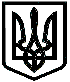 ЗАПОРІЗЬКА   МІСЬКА   РАДАДЕПАРТАМЕНТ ОСВІТИ І НАУКИ, МОЛОДІ ТА СПОРТУІНФОРМАЦІЙНО-АНАЛІТИЧНИЙ МЕТОДИЧНИЙ ЦЕНТРНауково-методична рада при інформаційно-аналітичному методичному центрі департаменту ОНМС ЗМР«Актуальні завдання реалізації природничо-математичного компоненту Державних стандартів загальної середньої освіти в освітній системі міста»засідання 2Запоріжжя, 24 жовтня 2013Порядок денний:Про рівень навчальних досягнень  учнів з предметів природничо-математичного циклу в навчальних закладах міста Запоріжжя (з урахуванням результатів зовнішнього незалежного оцінювання, моніторингу стану природничо-математичної освіти) відповідно до вимог Державних освітніх стандартів та основних напрямків розвитку природничо-математичної освіти на 2011-2015 роки: географія та економіка (доповідач Гунько Л.М., методист з географії та економіки відділу ПМЗФОЗМ ІАМЦ департаменту, вчитель географії вищої категорії, вчитель-методист);математика (доповідач Гординська І.В., методист координатор програмно-методичного забезпечення викладання навчальних предметів Ленінського району ІАМЦ департаменту, вчитель математики вищої категорії, вчитель-методист);фізика (доповідач Кравцова В.Т., методист з фізики та основ здоров’я відділу ПМЗФОЗМ ІАМЦ департаменту, вчитель фізики вищої категорії, вчитель-методист); хімія та біологія (доповідач Микитенко Л.О., методист з хімії та біології відділу ПМЗФОЗМ ІАМЦ департаменту, вчитель хімії І категорії).	Про результати участі учнів навчальних закладів міста у Всеукраїнських учнівських олімпіадах та конкурсі-захисті учнівських робіт учнів-членів МАН України з навчальних предметів природничо-математичного циклу (доповідач Бурлака Л.А., методист ІАМЦ департаменту).Про первинні результати методичної експертизи (наказ ДОНМС ЗМР від 17.09.2013 №512р) з питань виявлення актуальних завдань розвитку міської природничо-математичної освіти з урахуванням специфіки районних освітніх систем (доповідач  Гусак О.В., заступник завідувача ІАМЦ департаменту).Тези та основні концепти доповідей:Географія має великі можливості у формуванні основних груп компетентностей учнів, адже це єдина навчальна дисципліна, яка, маючи великий потенціал, формує в молоді комплексне узагальнююче уявлення про землю як планету людей, виховує патріотизм і любов до свого краю, Батьківщини, вчить орієнтуватись в складних світових соціально-економічних процесах, що постійно змінюються. Географічні знання сприяють соціалізації учнів, тобто формуванню компетентностей у різних сферах діяльності: пізнавальній, суспільно-громадській, трудовій, культурній.При викладанні математики необхідно звернути пильну увагу на організацію повторення вивченого матеріалу, дотримання наступності у вивченні  основних змістовних ліній, формування умінь, достатніх для  вільного їх використання при вивченні математики та суміжних дисциплін; формування уявлень про математичні поняття  і методи як важливі засоби моделювання реальних процесів і явищ.Показники зовнішнього незалежного оцінювання з фізики  районів міста у порівнянні із показниками по Україні свідчать, що учні середніх загальноосвітніх навчальних закладів міста демонструють більш низький рівень засвоєння навчального матеріалу, а результати  ЗНО шкіл нового типу значно вище показників середніх загальноосвітніх закладів України.Хімічна та біологічна компонента є обов’язковою складовою системи загальної природничо-наукової освіти, а навчальні предмети хімія та біологія разом з іншими природничими предметами покликані реалізувати мету загальної середньої освіти, зробити внесок у формування предметних та міжпредметних компетентностей учнів, загальної культури особистості, зорієнтованої на загальнолюдські моральні цінності.Основними причинами низького рівня природничо-математичної освіти в місті є: застаріла матеріально-технічна база навчальних кабінетів, недостатній рівень забезпечення закладів лабораторно-практичним обладнанням, електронними засобами навчання, навчально-методичними комплектами, навчально-методичною літературою та періодичними виданнями з предмету; обмежена кількість загальноосвітніх навчальних закладів з класами (групами) профільного навчання з предметів природничо-математичного циклу (тенденція до зниження); темпи оновлення матеріально-технічної бази навчальних кабінетів природничо-математичного циклу є надто повільними та такими, які не можуть компенсувати наслідки старіння матеріально-технічної бази.Серед переможців Всеукраїнських учнівських олімпіад питому вагу займають предмети природничо-математичного циклу. Так, 30% з числа переможців  ІІІ (обласного) та 29%  IV (державного) етапів Всеукраїнських учнівських олімпіад здобули саме з предметів природничо-математичного циклу. Тобто більшість переможців обласного етапу підтвердили свої результати на державному рівні. Дещо нижчими є показники    Всеукраїнського конкурсу-захисту науково-дослідницьких робіт учнів-членів МАН України. Серед переможців  ІІ (обласного) етапу МАН 43 %- учні, які брали участь в Конкурсі з предметів природничо-математичного циклу. На ІІІ (державному) етапі цей відсоток  склав 37%.Переможців учнівських олімпіад  та конкурсу-захисту МАН підготували, в основному, навчальні заклади нового покоління. Але при цьому, не всі навчальні заклади нового типу проводять ефективну роботу щодо результативності виступу учнів у Всеукраїнських учнівських олімпіадах та Всеукраїнському конкурсі-захисті науково-дослідницьких робіт учнів-членів МАН України і це є значним резервом в роботі з обдарованою молоддю міста. Також наявна тенденція до зниження кількості навчальних закладів, в яких наявне профільне (поглиблене) вивчення предметів природничо-математичного циклу.